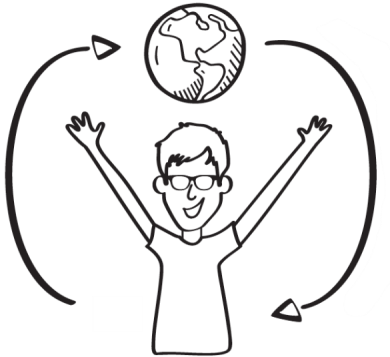 I am proud of: Here is a drawing to show my personal and social skills: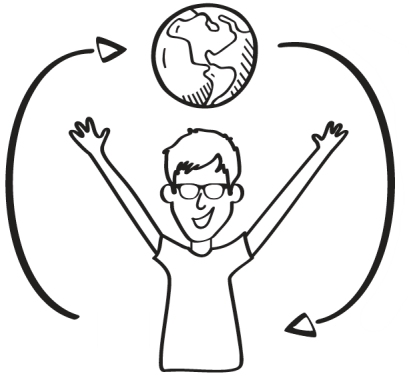 My goal is to: To accomplish my goal, I will: Personal and Social Competencies Self-AssessmentPersonal and Social Competencies Self-AssessmentPersonal and Social Competencies Self-AssessmentName:  _____________________________Name:  _____________________________Date:  ______________________________Teacher:  ___________________________Teacher:  ___________________________Grade:  _____________________________Personal and Social Competencies Self-AssessmentPersonal and Social Competencies Self-AssessmentPersonal and Social Competencies Self-AssessmentName:  _____________________________Date:  _________________________________Teacher:  ___________________________Grade:  ________________________________